Муниципальное общеобразовательное учреждение «Средняя общеобразовательная школа №32 имени 177 истребительного авиационного московского полка»Г.о. Подольск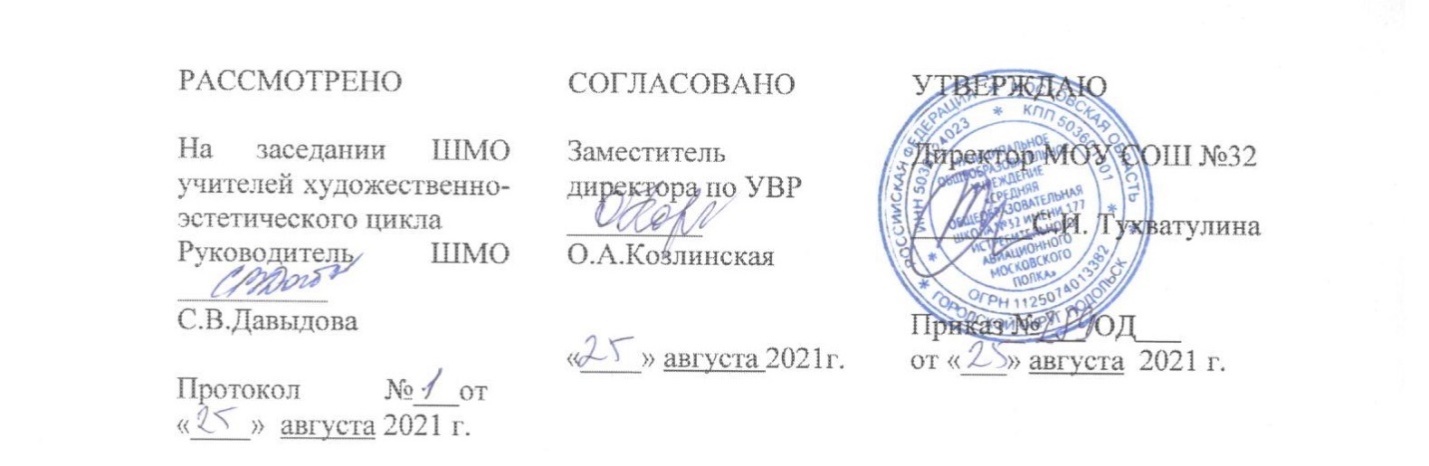 Рабочая программа по технологии 6 классУчебных недель: 34Количество часов в неделю: 2Количество часов в год: 68Составитель:Учитель технологииДавыдова Светлана Викторовна2021-2022 учебный годСодержаниеОсновные цели и задачи изучения технологии в 6 классе …………………3-5Планируемые результаты освоения учебного предмета ……………………5-10 Содержание учебного предмета ……………………………………………...11-13 Тематическое планирование ………………………………………………….14Календарно-тематическое планирование ……………………………………14-18 Методическое и материально-техническое обеспечение …………………..18Рабочая программа по технологии разработаны в соответствии с требованиями Федерального государственного образовательного стандарта основного общего образования по предметной области,в соответствии с ООП ООО (для 5-8 классов) МОУ СОШ №32 «Технология». Программы составлены на основе: авторской программы В.Д. Симоненко, Н.В. Синица «Технологии ведения дома»М.: Вентана-Граф, 2012 .УМКУчебник. Технология ведения дома: 6 класс: учебник для учащихся общеобразовательных учреждений /Н.В.Синица, В.Д.Симоненко - М.: Вентана – Граф, 2014г.Цели обучения:формирование представлений о составляющих техносферы, о современном производстве и о распространенных в нем технологиях;освоение технологического подхода как универсального алгоритма преобразующей и созидательной деятельности;овладениеобщетрудовыми и специальными умениями, необходимыми для поиска и использования технологической информации, проектирования и создания продуктов труда, ведения домашнего хозяйства, самостоятельного и осознанного определения своих жизненных и профессиональных планов, безопасными приемами труда;развитие познавательных интересов, технического мышления, пространственного воображения, интеллектуальных, творческих, коммуникативных и организаторских способностей;воспитание трудолюбия, бережливости, аккуратности, целеустремленности, предприимчивости, ответственности за результаты своей деятельности, уважительного отношения к людям различных профессий и результатам их труда;получение опыта применения политехнических и технологических знаний и умений в самостоятельной практической деятельности.Задачи обучения:освоение технологических знаний, основ культуры созидательного труда, представлений о технологической культуре на основе включения учащихся в разнообразные виды трудовой деятельности по созданию личностно или общественно значимых изделий;освоение компетенций (учебно-познавательной, коммуникативной, рефлексивной, личностного саморазвития, информационно-технологической, ценностно-смысловой, проектно-исследовательской).В результате изучения технологии, обучающиеся ознакомятся:с ролью технологий в развитии человечества, механизацией труда, технологической культурой производства;функциональными и стоимостными характеристиками предметов труда и технологий, себестоимостью продукции, экономией сырья, энергии, труда;элементами домашней экономики, бюджетом семьи,экологическими требованиями к технологиям, социальными последствиями применения технологий;производительностью труда, реализацией продукции;устройством, управлением и обслуживанием доступных и посильных технико-технологических средств производства (инструментов, механизмов, приспособлений, приборов, аппаратов, станков, машин);предметами потребления, материальным изделием или нематериальной услугой, дизайном, проектом, конструкцией;методами обеспечения безопасности труда, культурой труда,этикой общения на производстве;информационными технологиями в производстве и сфере услуг,перспективными технологиями;овладеют и научаться:основными методами и средствами преобразования и использования материалов, энергии, информации, объектов социальной и природной среды, навыками созидательной, преобразующей, творческой деятельности;умением распознавать и оценивать свойства конструкционных, текстильных и поделочных материалов;умением выбирать инструменты, приспособления и оборудование для выполнения работ, находить необходимую информацию в различных источниках, в том числе с использованием компьютера;навыками чтения и составления конструкторской и технологической документации, измерения параметров технологического процесса и продукта труда; выбора, проектирования, конструирования, моделирования объекта труда и технологии с использованием компьютера;навыками подготовки, организации и планирования трудовой деятельности на рабочем месте с учётом имеющихся ресурсов и условий, соблюдения культуры труда;навыками организации рабочего места с соблюдением требований безопасности труда и правил пользования инструментами, приспособлениями, оборудованием;навыками выполнения технологических операций с использованием ручных инструментов, приспособлений, машин, оборудования;умением разрабатывать учебный творческий проект, изготовлять изделия или получать продукты с использованием освоенных технологий;умением соотносить личные потребности с требованиями, предъявляемыми различными массовыми профессиями к личным качествам человека.Все разделы программы содержат основные теоретические сведения и лабораторно-практические и практические работы. Основная форма обучения учебно–практическая деятельность. Приоритетными методами являются упражнения, лабораторно-практические и практические работы. При этом предполагается, что перед выполнением практических работ школьники должны освоить необходимый минимум материала.Программой предусмотрено выполнение обучающимися в каждом учебном году творческого проекта. Соответствующая тема по учебному плану программы предполагается в конце каждого года обучения. Ученикам предлагается выбрать проект для творческого проектирования.Обучение технологии предполагает широкое использование межпредметныхсвязей.Это связи с алгеброй и геометрией при проведении расчётных операций и графических построений; с химией при изучении свойств конструкционных и текстильных материалов, пищевых продуктов; с физикой при изучении механических характеристик материалов, устройства и принципов работы машин, механизмов приборов, видов современных технологий; с историей и искусством при изучении технологий художественно-прикладной обработки материалов.Планируемые результаты освоения учебного предмета в 6 классе Личностные результаты освоения обучающимися предмета «Технология» в 6 классе.- формирование целостного мировоззрения, соответствующего современному уровню развития науки и общественной практики; проявление познавательной активности в области предметной технологической деятельности;- формирование ответственного отношения к учению, готовности и способности обучающихся к саморазвитию и самообразованию на основе мотивации к обучению и познанию; овладение элементами организации умственного и физического труда;- самооценка умственных и физических способностей при трудовой деятельности в различных сферах с позиций будущей социализации и стратификации;- развитие трудолюбия и ответственности за результаты своей деятельности; выражение желания учиться для удовлетворения перспективных потребностей;- осознанный выбор и по строение дальнейшей индивидуальной траектории образования на базе осознанного ориентирования в мире профессий и профессиональных предпочтений с учётом устойчивых познавательных интересов, а также на основе формирования уважительного отношения к труду;-становление самоопределения в выбранной сфере будущей профессиональной деятельности, планирование образовательной и профессиональной карьеры, осознание необходимости общественно полезного труда как условия безопасной и эффективной социализации;- формирование коммуникативной компетентности в общении и сотрудничестве со сверстниками; умение общаться при коллективном выполнении работ или проектов с учётом общности интересов и возможностей членов трудового коллектива;- проявление технико-технологического и экономического мышления при организации своей деятельности;- формирование основ экологи ческой куль туры, соответствующей современному уровню экологического мышления; бережное отношение к природным и хозяйственным ресурсам;- развитие эстетического сознания через освоение художественного наследия народов России и мира, творческой деятельности эстетического характера; формирование индивидуально-личностных позиций учащихся.Метапредметныерезультатыизучения курса.познавательные УУД:алгоритмизированное планирование процесса познавательно-трудовой деятельности;определение адекватных имеющимся организационным и материально-техническим условиям способов решения учебной или трудовой задачи на основе заданных алгоритмов;самостоятельная организация и выполнение различных творческих работ по созданию технических изделий;моделирование технических объектов и технологических процессов;выявление потребностей, проектирование и создание объектов, имеющих потребительскую стоимость;диагностика результатов познавательно-трудовой деятельности по принятым критериям и показателям;общеучебные и логические действия (анализ, синтез, классификация, наблюдение, построение цепи рассуждений, доказательство, выдвижение гипотез и их обоснование);исследовательские и проектные действия;осуществление поиска информации с использованием ресурсов библиотек и Интернета;выбор наиболее эффективных способов решения учебных задач;формулирование определений понятий;соблюдение норм и правил культуры труда в соответствии с технологической культурой производства;соблюдение норм и правил безопасности познавательно-трудовой деятельности и созидательного труда;коммуникативные УУД:умения работать в команде, учитывая позицию других людей, организовывать и планировать учебное сотрудничество, слушать и выступать, проявлять инициативу, принимать решения;владение речью;регулятивные УУД:целеполагание и построение жизненных планов во временной перспективе;самоорганизация учебной деятельности (целеполагание, планирование, прогнозирование, самоконтроль, самокоррекция, волевая регуляция, рефлексия);саморегуляция.Предметные результатыосвоения учащимися предмета «Технология» в познавательной сфере:- осознание роли техники и технологий для прогрессивного развития общества; формирование целостного представления о техносфере, сущности технологической культуры и культуры труда; классификация видов и назначения методов получения и преобразования материалов, энергии, информации, природных объектов, а также соответствующих технологий промышленного производства; ориентация в имеющихся и возможных средствах и технологиях создания объектов труда;- практическое освоение обучающимися основ проектно-исследовательской деятельности; проведение наблюдений и экспериментов под руководством учителя; объяснение явлений, процессов и связей, выявляемых в ходе исследований;- уяснение социальных и экологических последствий развития технологий промышленного и сельскохозяйственного производства, энергетики и транспорта; распознавание видов, назначения материалов, инструментов и оборудования, применяемого в технологических процессах; оценка технологических свойств сырья, материалов и областей их применения;- развитие умений применять технологии представления, преобразования и использования информации, оценивать возможности и области применения средств и инструментов ИКТ в современном производстве или сфере обслуживания, рациональное использование учебной и дополнительной технической и технологической информации для проектирования и создания объектов труда;- овладение средствами и формами графического отображения объектов или процессов, правилами выполнения графической документации, овладение методами чтения технической, технологической и инструктивной информации;- формирование умений устанавливать взаимосвязь знаний по разным учебным предметам для решения прикладных учебных задач; применение общенаучных знаний по предметам естественно-математического цикла в процессе подготовки и осуществления технологических процессов для обоснования и аргументации рациональности деятельности; применение элементов экономики при обосновании технологий и проектов;- овладение алгоритмами и методами решения организационных и технико-технологических задач; овладение элементами научной организации труда, формами деятельности, соответствующими культуре труда и технологической культуре производства; в трудовой сфере:- планирование технологического процесса и процесса труда; подбор материалов с учётом характера объекта труда и технологии; подбор инструментов, приспособлений и оборудования с учётом требований технологии и материально-энергетических ресурсов;- овладение методами учебно-исследовательской и проектной деятельности, решения творческих задач, моделирования, конструирования; проектирование последовательности операций и составление операционной карты работ;- выполнение технологических операций с соблюдением установленных норм, стандартов, ограничений; соблюдение трудовой и технологической дисциплины; соблюдение норм и правил безопасного труда, пожарной безопасности, правил санитарии и гигиены;- выбор средств и видов представления технической и технологической информации в соответствии с коммуникативной задачей, сферой и ситуацией общения;- контроль промежуточных и конечных результатов труда по установленным критериям и показателям с использованием контрольных и измерительных инструментов; выявление допущенных ошибок в процессе труда и обоснование способов их исправления;- документирование результатов труда и проектной деятельности; расчёт себестоимости продукта труда; примерная экономическая оценка возможной прибыли с учётом сложившейся ситуации на рынке товаров и услуг;в мотивационной сфере:- оценивание своей способности к труду в конкретной предметной деятельности; осознание ответственности за качество результатов труда;согласование своих потребностей и требований с потребностями и требованиями других участников познавательно-трудовой деятельности;- выраженная готовность к труду в сфере материального производства или сфере услуг; оценивание своей способности и готовности к предпринимательской деятельности;- стремление к экономии и бережливости в расходовании времени, материалов, денежных средств, труда; наличие экологической культуры при обосновании объекта труда и выполнении работ; в эстетической сфере:- овладение методами эстетического оформления изделий, обеспечения сохранности продуктов труда, дизайнерского проектирования изделий; разработка варианта рекламы выполненного объекта или результата труда;- рациональное и эстетическое оснащение рабочего места с учётом требований эргономики и элементов научной организации труда;- умение выражать себя в доступных видах и формах художественно-прикладного творчества; художественное оформление объекта труда и оптимальное планирование работ;- рациональный выбор рабочего костюма и опрятное содержание рабочей одежды;- участие в оформлении класса и школы, озеленении пришкольного участка, стремление внести красоту в домашний быт; в коммуникативной сфере:- практическое освоение умений, составляющих основу коммуникативной компетентности: действовать с учётом позиции другого и уметь согласовывать свои действия; устанавливать и поддерживать необходимые контакты с другими людьми; удовлетворительно владеть нормами и техникой общения; определять цели коммуникации, оценивать ситуацию, учитывать намерения и способы коммуникации партнёра, выбирать адекватные стратегии коммуникации;- установление рабочих отношений в группе для выполнения практической работы или проекта, эффективное сотрудничество и способствование эффективной кооперации; интегрирование в группу сверстников и построение продуктивного взаимодействия со сверстниками и учителями;- сравнение разных точек зрения перед принятием решения и осуществлением выбора; аргументирование своей точки зрения, отстаивание в споре своей позиции невраждебным для оппонентов образом;- адекватное использование речевых средств для решения различных коммуникативных задач; овладение устной и письменной речью; построение монологических контекстныхвысказываний; публичная презентация и защита проекта изделия, продукта труда или услуги; в физиолого-психологической сфере:- развитие моторики и координации движений рук при работе с ручными инструментами и выполнении операций с помощью машин и механизмов; достижение необходимой точности движений при выполнении различных технологических операций;- соблюдение необходимой величины усилий, прилагаемых к инструментам, с учётом технологических требований;- сочетание образного и логического мышления в проектной деятельностиовладеть безопасными приемами труда с инструментами, швейными машинами, электробытовыми приборами; овладеть специальными и общетехническими знаниями и умениями в области технологии обработки пищевых продуктов, текстильных материалов, овладеть навыками изготовления и художественного оформления швейных изделий, овладеть элементами навыков ведения домашнего хозяйства, - познакомить с основными профессиями пищевой и легкой промышленности.Обучающий научится:Находить в учебной литературе сведения, необходимые для конструированияобъекта и осуществления выбранной технологии; читать технические рисунки, эскизы, чертежи, схемы; Самостоятельно готовить для своей семьи простые кулинарные блюда из сырых и варёных овощей и фруктов, молока и молочных продуктов, яиц, рыбы, мяса, птицы, различных видов теста, круп, бобовых и макаронных изделий, отвечающие требованиям рационального питания, соблюдая правильную технологическую последовательность приготовления, санитарно-гигиенические требования и правила безопасной работы. Изготавливать с помощью ручных инструментов и оборудования для швейных и декоративно-прикладных работ, швейной машины простые по конструкции модели швейных изделий, пользуясь технологической документацией; Планировать и выполнять учебные технологические проекты: выявлять и формулировать проблему; обосновывать цель проекта, конструкцию изделия, сущность итогового продукта или желаемого результата; планировать этапы выполнения работ; составлять технологическую карту изготовления изделия; выбирать средства реализации замысла; осуществлять технологический процесс; контролировать ход и результаты выполнения проекта;Обучающий получит возможность:выполнять в масштабе и правильно оформлять технические рисунки и эскизы разрабатываемых объектов;Осуществлять технологические процессы создания или ремонта материальных объектов.Самостоятельно готовить для своей семьи простые кулинарные блюда из сырых и варёных овощей и фруктов, молока и молочных продуктов, яиц, рыбы, мяса, птицы, различных видов теста, круп, бобовых и макаронных изделий, отвечающие требованиям рационального питания, соблюдая правильную технологическую последовательность приготовления, санитарно-гигиенические требования и правила безопасной работы.Выполнять влажно-тепловую обработку швейных изделий.Технологии исследовательской, опытнической и проектной деятельности.При организации творческой или проектной деятельности учащихся акцентируется внимание на потребительском назначении того изделия, которое они выдвигают в качестве творческой идеи.Основная форма обучения учебно–практическая деятельность. Приоритетными методами являются упражнения, лабораторно-практические и практические работы. При этом предполагается, что перед выполнением практических работ школьники должны освоить необходимый минимум материала. Ученикам предлагается выбрать проект для творческого проектирования. Представлять результаты выполненного проекта: пользоваться основными видами проектной документации; готовить пояснительную записку к проекту; оформлять проектные материалы; представлять проект к защите.Все разделы программы содержат основные теоретические сведения и лабораторно-практические и практические работы.  Содержание учебного предмета6 классРаздел I. Вводный урок. Творческая проектная деятельность. (2ч.)Вводный инструктаж.Закрепление и повторение знаний и ценностного отношения к ним.Самоорганизация и самоконтроль труда учащихся.Введение в проектную деятельность.Раздел II. Технология обработки ткани. Элементы материаловедения. (3ч.)Классификация текстильных химических волокон. Производство текстильных материалов.Текстильные материалы из химических волокон и их свойства. Способы получения химических волокон.Свойства искусственных и синтетических тканей, виды нетканых материалов из химических волокон.Практическая работа«Сравнение волокон искусственных и синтетических тканей, виды нетканых материалов из химических волокон.»Раздел III. Создание изделий из текстильных материалов. (24 ч.).Черчение и графика. Конструирование и моделирование(22ч.)Виды плечевой одежды. Традиционная плечевая одежда (национальный костюм).Конструирование плечевой одежды. Общие правила снятия мерок для построения чертежа плечевой одежды.Практические работыСнятие мерок и запись результатов измерений.Построение чертежа швейного изделия в масштабе 1: 4 и в натуральную величину по своим меркам. Моделирование швейного изделия.Проект «Наряд для семейного обеда»Примерка швейного изделия и устранение дефектов.Способы обработки проймы и горловины, застежек.Обработка плечевых, боковых срезов.ВТО. Контроль качестваПрактические работыПодготовка ткани к раскрою. Раскладка выкройки, обмеловка и раскрой ткани.Подготовка и проведение примерки плечевой одежды с цельнокроеным рукавом.Выкраивание подкройной обтачки.Обработка горловины швейного изделия.Стачивание деталей и выполнение отделочных работ.Влажно-тепловая обработка и ее значение при изготовлении швейных изделий. ПТБ при влажно-тепловой обработке изделия.Маркировка символов по уход из искусственных и синтетических тканей, виды нетканых материалов из химических волокон.Контроль и оценка качества готового изделия. Защита проекта «Наряд для семейного обеда».Уход за одеждой из искусственных и синтетических тканей, виды нетканых материалов из химических волокон.Элементы машиноведения (2 ч.)Машинные иглы: устройство, подбор, замена.Дефекты машинной строчки и их устранение.Уход за швейной машиной. Приспособления к швейной машине.Практические работыЗамена швейной иглы. Выполнение образцов швов (обтачного и обтачного в кант).Раздел IV.ХУДОЖЕСТВЕННЫЕ РЕМЁСЛА (20 ч).Рукоделие (10 ч)Вышивка и вязание, как вид декоративно-прикладного искусства и применение в народном и современном костюме.История вышивки. Связь вышивки с вязанием. Композиционное построение рисункаВиды вышивки. Ткачество. Выполнение образцов бранного ткачества. Вязание.Вязание крючком и спицами (10 ч).Творческий проект «Вяжем аксессуары крючком или спицами»Ассортимент вязаных изделий в современной моде. Инструменты и материалы для вязания.Схемы для вязания, условные обозначения.Практические работыПодбор крючка и спиц в соответствии с пряжей. Основные способы вязания крючком полотна, по кругу.Набор петель спицами, вязание лицевых и изнаночных петель, кромочных петель. Закрытие петель последнего ряда.Создание схем для вязания с помощью компьютера. Выполнение и защита проекта «Вяжем аксессуары крючком или спицами»Раздел V. Кулинария (10 ч.).Физиология питания (2ч.)Минеральные вещества и их значение для здоровья человека.Содержание в продуктах и суточная потребностьПрактические работыРасчет суточной нормы продуктовБлюда из рыбы и нерыбных продуктов моря (4ч.)Понятие о пищевой ценности рыбы и нерыбных продуктов моря.Возможности кулинарного использования рыбы разных видов.Технология и санитарные условия первичной и тепловой обработки рыбы. Условия хранения рыбной продукции.Практические работыПодбор инструментов и оборудования для разделки рыбы.Определение свежести рыбы органолептическим методом.Первичная обработка чешуйчатой рыбы.Варка и жаренье рыбы в целом виде, звеньями, порционными кусками. Определение готовности блюд из рыбы.Блюда из мяса и мясных продуктов(4 ч)Понятие о пищевой ценности мяса.Виды мяса и мясных продуктов.Технология подготовки мяса к тепловой обработке.Санитарные требования при обработке мяса.Технология разделки и приготовления блюд из птицы.Практические работыОпределение доброкачественности мяса.Приготовление блюд из мяса. Приготовление блюд из птицы.Приготовление первых блюд.Технология приготовления первых блюд.Классификация супов.Практическая работаПриготовление заправочного супа.Сервировка стола к обеду. Этикет Правила поведения за столомПонятие о калорийности продуктов. Правила сервировки стола к обеду.Творческий проект «Приготовление воскресного обеда».Раздел VI.Технология ведения дома. (6 ч.)Планировка жилого дома. Экологичные материалы.Зонирование помещений жилого дома.Композиция в интерьере: виды композиции, ритм. Декоративное оформление интерьера (цвет, отделочные материалы, текстиль).Электрические бытовые приборы. ТБ при обращении с электроприборами в быту.Использование комнатных растений в интерьере, их декоративная ценность и влияние на микроклимат помещения.Практическая работаТворческий проект «Растения в интерьере комнаты или на придомовом участке».Раздел VII. Технологии творческой и опытнической деятельности (3 ч.)Этапы выполнения творческого проекта.Защита проектов.«Наряд для семейного обеда»«Вяжем аксессуары крючком или спицами»«Растение в интерьере жилого дома»Тематическое планирование 6 класс (68 ч)Календарно-тематическое планирование. Наличие материально-технического, информационного обеспечения.Учебно-практическое и учебно-лабораторное оборудование:       Кабинет оснащен всем необходимым для проведения теоретических и практических занятий согласно «Паспорта кабинета».Рабочее место учителя; парты-столы стационарные, стол для раскройных работ;  комплекты для раскроя и шитья; швейные бытовые машины «NewHome»,оверлок«NewHome»,доска гладильная, стулья, компьютер, интерактивная доска ,проектор, электроутюг,манекен;доскагладильная доска, утюг; стол для приготовлении пищевых продуктов; столовая посуда для приготовления пищевых блюд; холодильник; коллекция ЦОР и ЭОР; натуральные объекты (коллекции).Уроки технологии проводятся в кабинете технология. В гигиеническихцелях в кабинетеимеется умывальник и бумажные полотенца. Температурный режим воздуха в кабинете составляет 20 – 22 С. Температуру в кабинете в холодное время года поддерживается не ниже 18 °С. Электрическая проводка к рабочим столам   стационарная.  Включение и выключение всей электросети кабинетаосуществляется с рабочего места учителяодним общим рубильником.№ Название раздела/темыКоличество часов на изучение1.Творческие проектные работы.22.Технология обработки ткани. Элементы материаловедения33.Технология изготовления плечевойодежды.Создание изделий из текстильных материалов. 244.Художественные ремесла. 205.Кулинария106Технология ведения дома67Технологии творческой и опытнической деятельности368№ урокаТемаДатаДата№ урокаТемаПланФактРаздел №1.Вводный урок.Творческая проектная деятельность. (2ч.)1Первичный инструктаж на рабочем месте. Вводное занятие. ИОТ№055,63,064,065,066,068,070.17 г2Введение в проектную деятельность. Создание изделий из текстильных материаловРаздел № 2Технология обработки ткани. Элементы материаловедения (3ч.)3Классификация текстильных химических волокон.Производство текстильных материалов4Ткани из искусственных и синтетических тканей, виды нетканых материалов из химиче​ских волокон.  Лабораторная работа 5Свойства искусственных и синтетических тканей, виды нетканых материалов из химических волокон. Практическая работа «Сравнение волокон искусственных и синтетических тканей, виды нетканых материалов из химических волокон.»Раздел №3. Технология изготовления плечевой одежды.Создание изделий из текстильных материалов. (24 ч.)Черчение и графика. Конструирование и моделирование(22ч.)6-7Понятие о плечевой одежде. Конструирование плечевой одежды. Черчение в одежде.8-9Конструирование плечевой одежды. Общие правила снятия мерок для построения чертежа плечевой одежды.10-11Построение чертежа основы плечевого изделия с цельнокроеным рукавом в масштабе 1:412-13Построение основы чертежа в натуральную величину. Выбор и обоснование проекта «Наряд для семейного воскресного обеда». 14-15«Изготовление чертежа выкройки».Моделирование швейных изделий. Практическая работа16-17Подготовка ткани к раскрою. Раскладка выкройки, обмеловка и раскрой ткани.18-19Подготовка и проведение примерки плечевой одежды с цельнокроеным рукавом, и устранение дефектовПрактические работы20-21Способы обработки проймы и горловины, застежек.Примерка швейного изделия.Обработка плечевых, боковых срезов.ВТО. Контроль качества22-23Выкраивание подкройной обтачки.Обработка горловины швейного изделия.24-25Стачивание деталей и выполнение отделочных работ. Влажно-тепловая обработка и ее значение при изготовлении швейных изделий. ПТБ при влажно-тепловой обработке изделия.26Маркировка символов по уход из искусственных и синтетических тканей, виды нетканых материалов из химических волокон. Уход за одеждой.27Контроль и оценка качества готового изделия. Защита проекта «Наряд для семейного обеда».Элементы машиноведения(2ч)28Элементы машиноведения. Устройство машинной иглы. Назначение и правила использования регулятора натяжения верхней нитки29Неполадки швейной машины Практическая работа «Обмётывание петель с помощью швейной машины»ПТБ работы на швейной машине.Художественные ремёсла (20ч.)Рукоделие (10ч.)30-31Вышивка и вязание, как вид декоративно-прикладного искусства и применение в народном и современном костюме.Инструменты и материалы32-33Связь вышивки с вязанием.Виды вышивки. Ткачество. Выполнение образцов бранного ткачества. 34-35Ткачество. Выполнение образцов бранного ткачества. 36-37Композиционное построение рисункаТкачество. Выполнение образцов бранного ткачества. Практическая работа38-39Выполнение образцов бранного ткачества. Практическая работаВязание крючком и спицами (10 ч.)40-41Творческий проект «Вяжем аксессуары крючком или спицами» Ассортимент вязаных изделий в современной моде. Инструменты и материалы для вязания.Создание схем для вязания с помощью компьютера. Основные виды петель. Технология изготовления различных петель.Практическая работа «Вязание полотна крючком»Вязание полотна. Изготовление простогоизделияПрактическая работа42-43Схемы для вязания, условные обозначения.Подбор крючка и спиц в соответствии с пряжей. Вязание образцов квадрата, шестиугольника,салфетки. Практическая работа44-45Основные способы вязания крючком полотна, по кругу.Практическая работа46-47Набор петель спицами, вязание лицевых и изнаночных петель, кромочных петель. Закрытие петель последнего ряда. Практическая работа48-49Вязание спицами узоров из лицевых и изнаночных петель Изготовление простого изделия. Практическая работа Выполнение и защита проекта «Вяжем аксессуары крючком или спицами»Раздел № 5. Кулинария. (10ч.)Физиология питания (2ч.)50-51Инструктаж по ПТБ при выполнении кулинарных работ. Физиология питанияБлюда из рыбы и нерыбных продуктов моря (4ч.)52Ценность рыбы и морепродуктов. Технология и санитарные условия первичной переработки и тепловой обработки рыбы53Виды рыбы и нерыбных продуктов моря, продуктов из них.54-55Приготовление блюдиз рыбы.Практическая работаБлюда из мяса и мясных продуктов (4 ч)56Ценность блюд из мяса.  Виды мясного сырья. Понятие о калорийности продуктов. Правила сервировки стола к обеду.57Технология приготовления блюд из мяса.Первичная обработка мяса. Практическая работа58Заправочные супы Приготовление супа.Практическая работа59Технология приготовления блюд из птицы Приготовление обеда.Практическая работа Творческий проект «Приготовление воскресного обеда».Раздел № 6 Технология ведения дома. (6 ч.)60-61Планировка жилого дома. Экологичные материалы.Зонирование помещений жилого дома.Электрические бытовые приборы. ТБ при обращении с электроприборами в быту.62-63Композиция в интерьере: виды композиции, ритм. Декоративное оформление интерьера (цвет, отделочные материалы, текстиль).64-65Использование комнатных растений в интерьере, их декоративная ценность и влияние на микроклимат помещения. Роль комнатных растений в жизни человека. Уход за комнатными растениями. Разновидности комнатных растений Практическая работаТворческий проект «Растения в интерьере комнаты или на придомовом участке».Раздел VII. Технологии творческой и опытнической деятельности (3 ч.)66-67Этапы выполнения творческого проекта.Защита проектов.«Наряд для семейного обеда»«Вяжем аксессуары крючком или спицами»«Растение в интерьере жилого дома»68Защита проектов.«Наряд для семейного обеда»«Вяжем аксессуары крючком или спицами»«Растение в интерьере жилого дома»Повторение пройденного материала.